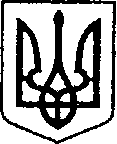                                                                УКРАЇНА                                   ЧЕРНІГІВСЬКА ОБЛАСТЬН І Ж И Н С Ь К А    М І С Ь К А    Р А Д А                                             29 сесія VIII скликання                                       Р І Ш Е Н Н Я                   Від 28 березня 2023 р.                       м. Ніжин                                   № 55-29/2023 Про продаж земельних ділянокнесільськогосподарського призначення власникам об’єктів нерухомогомайна, розміщеного на цих ділянках                Відповідно до  статей 25, 26, 42, 59, 60  та 73 Закону України «Про місцеве самоврядування в Україні», Земельного кодексу України, Регламенту Ніжинської міської ради Чернігівської області, затвердженого рішенням Ніжинської міської ради Чернігівської області VIII скликання від 27 листопада 2020 року № 3-2/2020 (зі змінами), постанови Кабінету Міністрів України «Про експертну грошову оцінку земельних ділянок» від 11.10.2002р. № 1531, на виконання рішення Ніжинської міської ради від  11.10.2022р.  № 51-25/2022  «Про внесення в перелік земельних ділянок несільськогосподарського призначення, що підлягають продажу власникам об’єктів нерухомого майна, розміщеного на цих ділянках», міська рада вирішила:           1. Погодити експертну грошову оцінку земельної ділянки площею                    3,6003 га, кадастровий номер 7410400000:02:005:0053, яка використовується для розміщення нежитлових будівель, які є власністю приватного акціонерного товариства «Ніжинська меблева фабрика», за адресою: Чернігівська обл.,                        м. Ніжин, вул. Липіврізька, 53,  в сумі  2 088 137 грн. 00 коп. (два мільйони вісімдесят вісім тисяч сто тридцять сім гривень 00 копійок) відповідно до висновку оцінювача про вартість земельної ділянки, виконаного ПП «Десна-Експерт-М» від 12.12.2022р.            1.1.  Затвердити ціну продажу земельної ділянки площею 3,6003 га, кадастровий номер 7410400000:02:005:0053, яка використовується для розміщення нежитлових будівель, які є власністю приватного акціонерного товариства «Ніжинська меблева фабрика» згідно  свідоцтва про право власності на нерухоме майно, серія ЯЯЯ №144414  від 11.07.2007 року, за адресою: Чернігівська обл.,               м. Ніжин, вул. Липіврізька, 53, на рівні експертної грошової оцінки земельної ділянки в сумі  2 088 137 грн. 00 коп. (два мільйони вісімдесят вісім тисяч сто тридцять сім гривень 00 копійок).                      1.2.  Продати приватному акціонерному товариству «Ніжинська меблева фабрика»  земельну ділянку для розміщення і експлуатації основних, підсобних і допоміжних  будівель та споруд підприємств переробної, машинобудівної та іншої промисловості,  площею 3,6003 га, кадастровий номер 7410400000:02:005:0053,  за адресою: Чернігівська обл., м. Ніжин, вул. Липіврізька, 53, яка використовується для розміщення комплексу нежитлових будівель, які є власністю приватного  акціонерного товариства «Ніжинська меблева фабрика» згідно свідоцтва про право власності на нерухоме майно серія ЯЯЯ №144414  від 11.07.2007 року,  за  2 088 137 грн. 00 коп. (два мільйони вісімдесят вісім тисяч сто тридцять сім гривень 00 копійок). Авансовий внесок в розмірі 1 815 642 грн. 93 коп. (один мільйон вісімсот п’ятнадцять тисяч шістсот сорок дві гривні 93 копійки)  зарахувати до ціни продажу земельної ділянки.                 Різниця між ціною продажу земельної ділянки та авансовим внеском у розмірі  272 494 грн. 07 коп. (двісті сімдесят дві тисячі чотириста дев’яносто чотири гривні сім копійок) сплачується на рахунок бюджету Ніжинської міської  територіальної громади до моменту підписання договору купівлі-продажу земельної ділянки.               1.3. У зв’язку з викупом земельної ділянки припинити ПАТ «Ніжинська меблева фабрика» право постійного користування  земельною ділянкою, яка розташована за адресою: Чернігівська обл., м. Ніжин, вул.  Липіврізька, 53,  кадастровий номер 7410400000:02:005:0053, площею 3,6003 га, для розміщення та експлуатації основних,  підсобних і допоміжних будівель та споруд підприємств переробної, машинобудівної та іншої промисловості, Державний акт на право постійного користування від  25 травня 1994р., серія ЧН № 38,  номер запису про інше речове право: 41412904 від 10.09.2020р.              2.  Начальнику Управління комунального майна та земельних відносин Ніжинської міської ради  Онокало  І.А. забезпечити оприлюднення даного рішення на офіційному сайті Ніжинської міської ради протягом п’яти робочих днів з дня його прийняття.               3.  Організацію виконання даного рішення покласти на першого заступника міського голови з питань діяльності виконавчих органів ради Вовченка Ф.І. та  управління комунального майна та земельних відносин Ніжинської міської ради.            4.   Контроль за виконанням даного рішення покласти на постійну комісію міської ради  з питань регулювання земельних відносин, архітектури, будівництва та охорони навколишнього середовища (голова комісії Глотко В.В.).         Міський голова                                                                   Олександр  КОДОЛА             